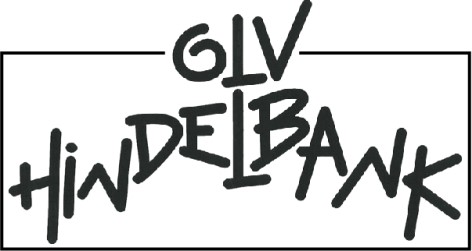 Reglement für die Vermietung von SportIdent Material Das SportIdent Material der OLV Hindelbank kann von Vereinsmitgliedern sowie weiteren, nicht dem Verein angehörenden Personen und Institutionen gemietet werden. Die Vermietung darf Vereinsanlässe (Frühlingskurs, Abendläufe, Nacht-OL usw.), bei welchen das SI-Material von der OLVH gebraucht wird, nicht beeinträchtigen. Der Mieter haftet vollumfänglich für defektes oder verlorenes Material. Mietpreis: Mitglieder OLV Hindelbank:	Fr.	50.00Nichtmitglieder:  	Fr.	100.00Im Mietpreis inbegriffen ist Verbrauchsmaterial wie Druckerpapier usw. Das Material muss in gereinigtem Zustand zurückgebracht werden.   Ort: 	 	 	_________________________________________ Datum:  	 	_________________________________________ Unterschrift:   	_________________________________________ Auskunft und Vermietung bei: Rahel Zürcher, E-Mail zuercher.rahel@bluewin.ch08.01.2020 